О внесении изменений в постановление       администрации Ибресинского района от 27.05.2014г. №367 «Об утверждении Положения об организации питания  обучающихся в муниципальных образовательных организациях Ибресинского района»                                                            	На основании Федерального Закона от 29.12.2012 г. № 273-ФЗ «Об образовании в Российской Федерации», Федерального Закона от 06.10.2003г № 131-ФЗ «Об общих принципах организации местного самоуправления в Российской Федерации» и Закона Чувашской Республики от 23.07.2013г. № 50 «Об образовании в Чувашской Республике» администрация Ибресинского района  постановляет:Внести в постановление администрации Ибресинского района от 27.05.2014г. №367 «Об утверждении Положения об организации питания обучающихся в муниципальных образовательных организациях Ибресинского района» следующие изменения:абзац второй пункта 3.1 изложить в следующей редакции: «К категории "дети, находящиеся в трудной жизненной ситуации" могут быть отнесены дети, воспитывающиеся:- в малообеспеченных, многодетных семьях с тремя и более детьми:- родителями-инвалидами;- родителями, потерявшими работу, состоящими на учёте в центре занятости;- в асоциальных (алкоголизированных) семьях, в семьях переселенцев и др.;- дети-сироты и дети, оставшиеся без попечения родителей;- дети с ограниченными возможностями здоровья.2. Контроль за исполнением постановления возложить на заместителя главы администрации района - начальника отдела образования.	3. Настоящее постановление вступает в силу после его официального опубликования.Глава администрацииИбресинского района                                                                     С.В. ГорбуновИсп.Никифорова Ф.В.8(83538) 2-19-99 ЧĂВАШ РЕСПУБЛИКИ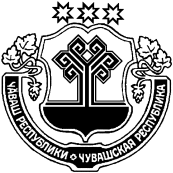 ЧУВАШСКАЯ РЕСПУБЛИКАЙĚПРЕÇ РАЙОНĚН АДМИНИСТРАЦИЙĚЙЫШĂНУ04.03.2020     146 №Йěпреç поселокěАДМИНИСТРАЦИЯ ИБРЕСИНСКОГО РАЙОНА ПОСТАНОВЛЕНИЕ 04.03.2020  № 146 поселок Ибреси